Ankieta nt. „Wdrażanie kompetencji kluczowych wśród dzieci i młodzieży placówek oświatowych w powiecie pszczyńskim”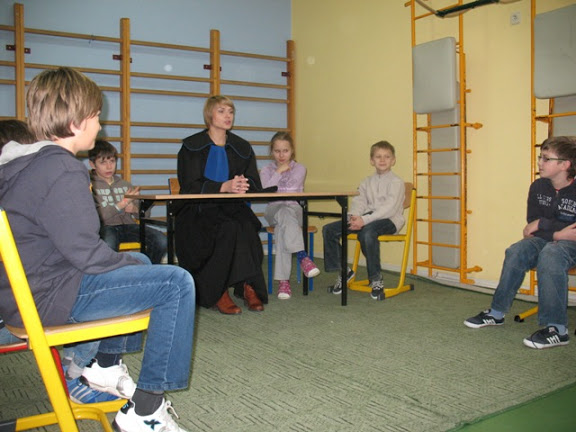 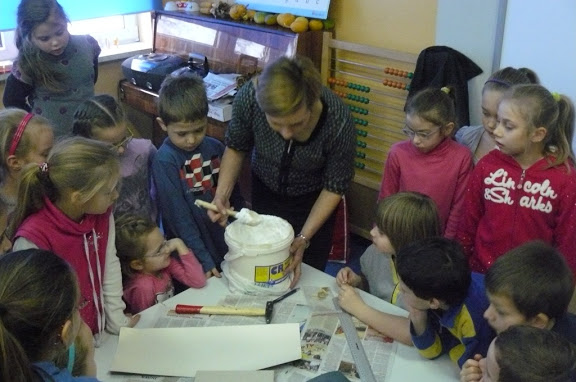 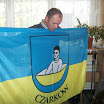 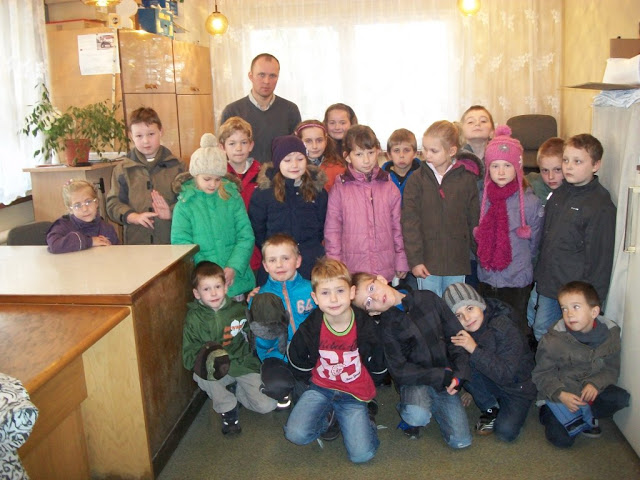 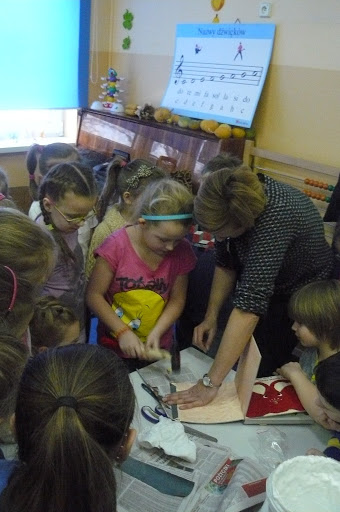 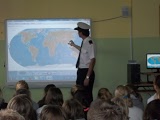 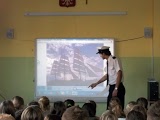 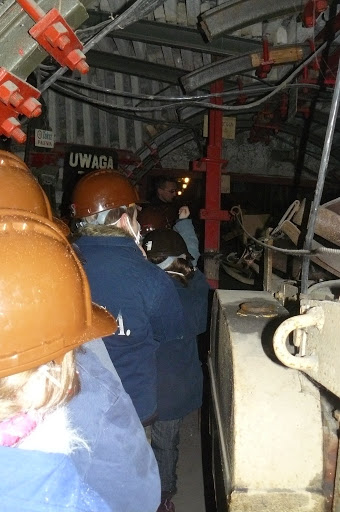 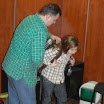 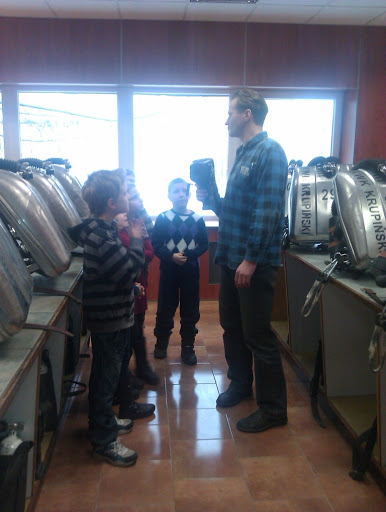 Autor pomysłuJoanna Chlebek - ZakrajewskaNazwa szkoły/przedszkolaSzkoła Podstawowa nr 6 im Kornela Makuszyńskiego w CzarkowieAdres szkoły/przedszkolaUl. Powstańców Śl. 25 Czarków 43-211Cele podejmowanych działań w zakresie kształtowania kompetencjiZapoznanie uczniów z ciekawymi ludźmi z powiatu pszczyńskiego będących przedstawicielami różnych zawodów.Nazwa działaniaCiekawi świata- portrety ludzi ziemi pszczyńskiejNazwa działaniaKrótki opis,  najwyżej dwóch wybranych działańProjekt realizowany jest w szkole od kilku lat spotkania organizowane są dla całej społeczności uczniowskiej. Ich głównym celem jest poznanie ciekawych osób, ich pasji i zawodów. Poznanie predyspozycji, z jakimi wiąże się ich praca a także ścieżka edukacyjna i niejednokrotnie ciąża i odpowiedzialna praca, na co dzień.  Spotkania te mają formę zbiorowego wywiadu połączonego z prezentacją zdjęć wytworów pracy gościa a nawet inscenizacji i warsztatów. Tak było podczas spotkania panią adwokat gdzie uczniowie brali udział w inscenizowanej rozprawie sądowej. Podczas spotkania z marynarzem uczniowie oglądali fascynujące zdjęcia i słuchali opowieści o dalekich wyprawach. Naszym gościem był również miejscowy rzeźbiarz, który prezentowała swoje prace, introligator, z którym W czasie warsztatów dzieci wykonały  projekt  okładki  oraz samodzielnie  oprawiły  książki. Dużą atrakcją dla uczniów klas młodszych było poznanie ratownika medycznego pracującego na kopalni. Uczniowie mieli okazję zobaczyć jego miejsce pracy  i przejście torem treningowym dla ratowników.  Jednym z ostatnich gości była nasza absolwentka, która obecnie pracuje jako stewardesą. Krótki opis,  najwyżej dwóch wybranych działańStosowane formy i metody pracy  Forma grupowa i zbiorowa 
Metody: Pokaz, prezentacja, wywiad, warsztatyEfekty pracy  W załączniku można umieścić  zdjęcia, prezentację lub inne materiały obrazujące /dokumentujące działaniaWspółpraca z innymi osobami/ instytucjami 